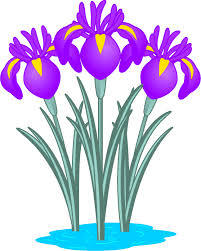 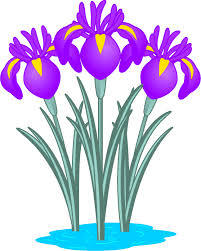 宝達中の皆さん、こんにちは。スクールカウンセラーの野川です。皆さんとは、4月に会えるのを楽しみにしていましたが、臨時休校がさらに延長になり、今年度はまだ1度も会うことができずとても残念です。さて皆さんは、臨時休校中、毎日どのように過ごしていますか。自宅で過ごす日々は、時間はあるけど友達にも会えず、十分に体も動かせず、外にも遊びにも行けず、何だかモヤモヤする日々だろうと想像します。「早く、学校に行きたいな」や「部活やりたいな」、「友達に会いたいな」などの気持ちは日々つのるものの、それが実現できず、いつも以上にイライラしたりムカついたりなどあるかもしれませんね。また、目標としていた各種の大会も中止や延期になり、何もやる気でないということがあるのかもしれません。ゲームや動画にはまり生活リズムが崩れ、朝起きるのがつらくなっている人もいるかもしれませんね。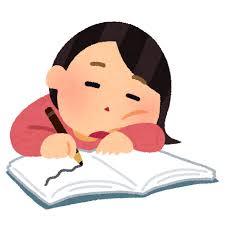 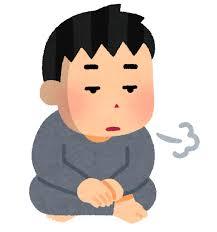 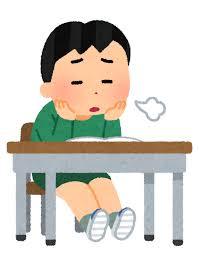 上のような様子があれば、自分でも気づかないうちにストレスがたまっているかもしれません。ただ、このような反応は、今回のような大人も子ども初めて経験するような社会全体が不安な状況では、よく見られる「心の正常な反応」です。そんな時は、どうかガマンせずに、不安な気持ちやスッキリしない心のうちを周りの大人に話してください。「しんどいな」や「やる気でない」、「これからどうなるんやろ～」など、何気ない会話をするだけでも、ストレスを軽減することができます。誰かに聞いてほしいなと思った時は、家族や担任の先生、スクールカウンセラーにも相談して下さいね。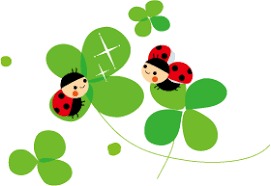 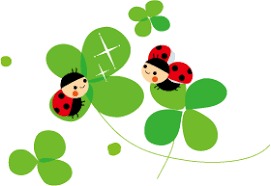 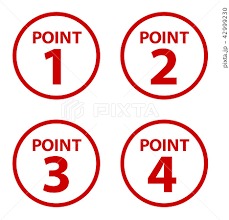 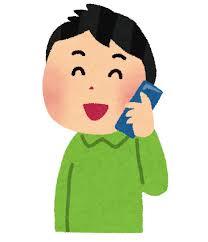 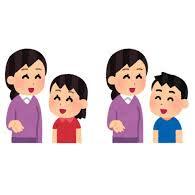 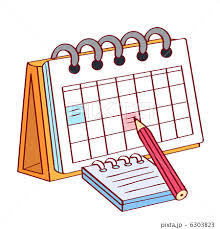 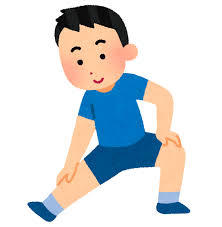 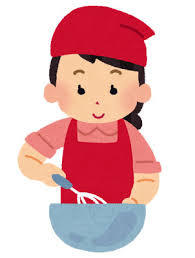 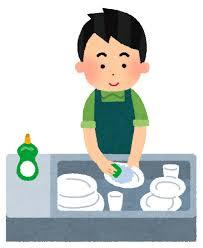 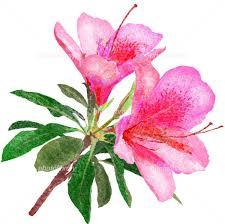 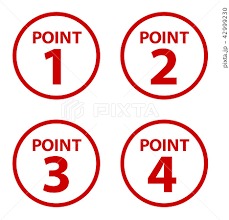 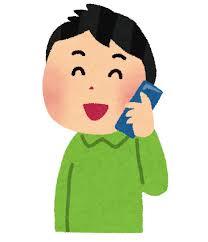 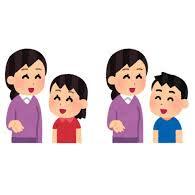 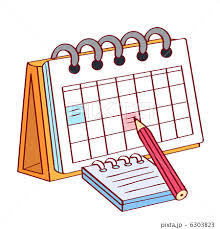 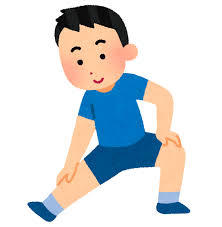 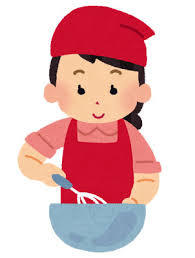 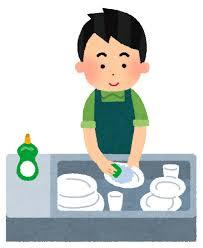 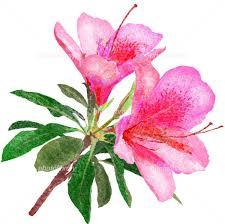 